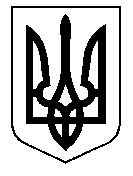 ТАЛЬНІВСЬКА РАЙОННА РАДАЧеркаської областіР  І  Ш  Е  Н  Н  Я21.12.2018                                                                                        № 30-22/VІІПро затвердження технічної документації з нормативної грошової оцінки земельної ділянки площею 2,0000 га, яка знаходиться у власності Марківської Н.В., для ведення особистого селянського господарства та розміщена в адмінмежах Лоташівської сільської ради, за межами населеного пунктуВідповідно до статті 10 Земельного кодексу України та пункту 21 частини 1 статті 43, статті 59 Закону України «Про місцеве самоврядування в Україні», статті 23 Закону України «Про оцінку земель», Методики нормативно-грошової оцінки земель сільськогосподарського призначення, затвердженої постановою Кабінету Міністрів України № 831 від 16.11.2016, розглянувши заяву Марківської Н.В. та технічну документацію з нормативної грошової оцінки земельної ділянки площею 2,0000 га, розроблену ТОВ «Земельно-кадастрове бюро», враховуючи позитивний висновок державної експертизи землевпорядної документації від 04.12.2018 року № 2021-18, районна рада  ВИРІШИЛА:1. Затвердити технічну документацію з нормативної грошової оцінки земельної ділянки площею – 2,0000га, яка знаходиться у власності громадянки Марківської Наталії Василівни, для ведення особистого селянського господарства, за адресою:  Черкаська область, Тальнівський район, адмінмежі Лоташівської сільської ради, за межами населеного пункту.Взяти до відома, що:2.1. Вартість земельної ділянки з урахуванням коефіцієнта індексації 1,000 на дату оцінки 02 листопада 2018 року становить 51 574,00 грн. (п’ятдесят одна тисяча п’ятсот сімдесят чотири гривні) 00 копійок.    2.2. Кадастровий номер земельної ділянки 7124086200:01:001:0854.3. Технічну документацію з нормативної грошової оцінки земельної ділянкипередати на зберігання у Відділ у Тальнівському районі Головного управління Держгеокадастру у Черкаській області.4. Контроль за виконанням рішення покласти на постійну комісію районної ради з питань агропромислового розвитку та природних ресурсів.Голова районної ради                                                                            В. Любомська